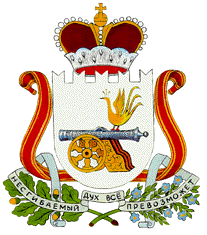 АДМИНИСТРАЦИЯАЛЕКСАНДРОВСКОГО СЕЛЬСКОГО ПОСЕЛЕНИЯМОНАСТЫРЩИНСКОГО РАЙОНА  СМОЛЕНСКОЙ ОБЛАСТИП О С Т А Н О В Л Е Н И Еот     04  апреля     2016  года     №  37О          внесении             изменений         в    Административный                    регламент предоставления  муниципальной    услуги      «Предоставление        информации       об   очередности      предоставления     жилыхпомещений       муниципального      жилого  фонда   на  условиях  социального  найма»  от  01.04.2014 г. № 12       В соответствии  с  Федеральным   законом от  24.11.1995 года № 181-ФЗ «О социальной защите инвалидов  в  Российской  Федерации», открытием  Монастырщинского  отделения  Смоленского областного   государственного  бюджетного учреждения «Многофункциональный центр по предоставлению государственных  и  муниципальных  услуг  населению», постановлением Администрации муниципального образования «Монастырщинский район» Смоленской области от 01.02.2011 года № 20  «Об утверждении порядка разработки и утверждения  административных регламентов предоставления муниципальных услуг», Уставом  Александровского сельского поселения  Монастырщинского района Смоленской области        Администрация Александровского сельского поселения Монастырщинского района Смоленской области  п о с т а н о в л я е т:       1. Внести в Административный регламент предоставления муниципальной услуги   «Предоставление      информации  об  очередности      предоставления    жилых  помещений       муниципального         жилого  фонда   на  условиях  социального  найма», утвержденный постановлением Администрации  Александровского  сельского  поселения Монастырщинского района Смоленской области  от  01.04.2014 г. № 12,  следующие изменения:        - подраздел 1.3. пункт 1.3.1 дополнить абзацем следующего содержания:       «Место  нахождения  Монастырщинского  филиала  Смоленского областного   государственного  бюджетного учреждения «Многофункциональный центр по предоставлению государственных  и  муниципальных  услуг  населению» (далее – МФЦ)        Адрес: 216130, Смоленская область, п. Монастырщина, ул. Советская, д. 30.       Телефон, факс: (48148) 4-02-75       Адрес электронной почты: mfc_monastyrshiha@admin-smolensk.ru       График   работы  с  заявителями:       понедельник – пятница – с 09-00 до 18-00 час (без перерыва)       Выходные  дни – суббота, воскресенье.       Адрес портала государственных и муниципальных услуг (функций) Смоленской области:  http://67.gosusgi.ru/pgu/»;       - пункт 1.3.2. дополнить подпунктом 4;       «4) на портале государственных услуг Российской  Федерации:   http://67.gosusgi.ru/pgu/»;        - пункт 1.3.3. подпункт 6 дополнить словами «на официальном сайте МФЦ»;        - пункт 1.3.7. дополнить словами «по телефону МФЦ:4-02-75»;        - подраздел 2.2. раздела 2 дополнить пунктом  2.2.1.ˡ;        «2.2.1.ˡ  МФЦ по месту жительства заявителя»;        - пункт 2.6.1. подраздел 2.6. дополнить подпунктом  3  следующего содержания:        «3) согласие  на обработку персональных  данных.         В случае если для предоставления муниципальной  услуги необходимо  предоставление  документов  и информации  об  ином  лице,  не  являющемся  заявителем, при обращении за  предоставлением  муниципальной  услуги  заявитель  дополнительно  предоставляет  документы,  подтверждающие   наличие  согласия указанных  лиц  или  их законных  представителей  на  обработку  персональных данных  указанных  лиц, а  также  полномочия заявителя  действовать  от  имени  указанных  лиц  или  их  законных  представителей  при  передаче    персональных  данных указанных  лиц  в  уполномоченный  орган  или  организацию.        Заявление, а также иные документы  указанные в настоящем  пункте  могут быть  предоставлены  в форме  электронных  документов,  порядок оформления  которых определяется  Правительством  РФ  и  направленных  в  Администрацию  с  использованием  информационно-телекоммуникационных  сетей  общего  пользования, в том числе  сети  Интернет.        - подраздел 2.13 дополнить пунктом 2.13.7. следующего содержания:         «2.13.7. Для обслуживания людей с ограниченными возможностями помещения оборудуются пандусами, специальными ограждениями и перилами, обеспечивающими беспрепятственное передвижение и разворот инвалидных колясок.Доступность для инвалидов объектов (зданий, помещений), в которых предоставляется муниципальная услуга, должна быть обеспечена:- возможностью самостоятельного передвижения инвалидов, в том числе с использованием кресла-коляски, по территории, на которой расположены объекты (здания, помещения), в которых предоставляются государственные услуги;- сопровождением инвалидов, имеющих стойкие расстройства функции зрения и самостоятельного передвижения, и оказанием им помощи в объектах (зданиях, помещениях), в которых предоставляются государственные услуги;-надлежащим размещением оборудования и носителей информации, необходимых для обеспечения беспрепятственного доступа инвалидов к объектам (зданиям, помещениям), в которых предоставляются государственные услуги, местам ожидания и приема заявителей с учетом ограничений их жизнедеятельности;- дублированием необходимой для инвалидов звуковой и зрительной информации, а также надписей, знаков и иной текстовой и графической информации знаками, выполненными рельефно-точечным шрифтом Брайля;- допуском  сурдопереводчика  и  тифлосурдопереводчика при оказании инвалиду государственной услуги;- допуском в объекты (здания, помещения), в которых предоставляются  государственные услуги, собаки-проводника при наличии документа, подтверждающего ее специальное обучение и выдаваемого по форме и в порядке, которые определяются федеральным органом исполнительной власти, осуществляющим функции по выработке и реализации государственной политики и нормативно-правовому регулированию в сфере социальной защиты населения;- оказанием специалистами Администрации помощи инвалидам в преодолении барьеров, мешающих получению ими муниципальных услуг наравне с другими заявителями»;- подпункт 2 пункта 2.14.1.  подраздела 2.14 дополнить словами:«в  том числе к обеспечению доступности для инвалидов указанных объектов в соответствии с законодательством Российской Федерации о социальной защите инвалидов»;        - пункт 2.14.2. подраздела 2.14. дополнить подпунктом 4:«4) возможность получения муниципальной услуги в МФЦ»;- раздел 5 дополнить подразделом 5.13. следующего содержания:«5.13. Жалоба  может  быть  подана  заявителем  через  СОГГУ  МФЦ.При поступлении  жалобы  в  СОГГУ  МФЦ   обеспечивает  ее  передачу   в  уполномоченный  на  ее  рассмотрение  орган  в порядке и сроки  которые  установлены соглашением  о взаимодействии между  СОГГУ  МФЦ  и  Администрацией,  но  не  позднее   следующего  за  рабочим  днем  со  дня  поступления  жалобы».            2. Настоящее постановление вступает в силу с момента его подписания и подлежит   размещению на официальном сайте Администрации Александровского сельского поселения Монастырщинского района Смоленской области.   Глава  муниципального  образованияАлександровского  сельского  поселенияМонастырщинского  районаСмоленской  области                                                                                Т.И. Статуева                                                                          УТВЕРЖДЕН                                                                               постановлением  Администрации                                                                              Александровского сельского поселения                                              Монастырщинского           района                                    Смоленской                       области                                     01   апреля        2014   года    № 12(в редакции  Постановления  Администрации  Александровского  сельского  поселения  Монастырщинского  района  Смоленской  области  от 04.04.2016 г. № 37)                                                 Административный регламент по предоставлению муниципальной услуги   «Предоставление информации об очередности предоставления жилых помещений  муниципального жилого фонда на условиях социального найма»  1. Общие положения1.1. Предмет регулирования Административного регламента предоставления муниципальной услуги. Административный регламент предоставления муниципальной услуги   «Предоставление информации об очередности предоставления жилых помещений муниципального жилого фонда на условиях социального найма» (далее – Административный регламент)  разработан в целях повышения качества исполнения и доступности результата предоставления муниципальной услуги, создания комфортных условий для потребителей муниципальной услуги, определяет порядок, сроки и последовательность действий (административных процедур) Администрации Александровского сельского поселения Монастырщинского района Смоленской области (далее  – Администрация) при оказании муниципальной услуги.1.2. Описание заявителей, а также физических и юридических лиц, имеющих право в соответствии с федеральным и   областным законодательством, муниципальными нормативными правовыми актами либо в силу наделения их заявителями в порядке, установленном законодательством Российской Федерации, полномочиями выступать от их имени при взаимодействии с Администрацией, иными органами местного самоуправления и организациями при предоставлении муниципальной услуги.1.2.1. Заявителями на предоставление муниципальной услуги являются граждане Российской Федерации, зарегистрированные по месту жительства на территории Александровского  сельского поселения Монастырщинского района Смоленской области состоящие на учете в качестве нуждающихся в жилых помещениях муниципального жилого фонда, предоставляемых по договорам социального найма, обратившиеся в Администрацию с запросом о предоставлении муниципальной услуги, выраженным в письменной или электронной форме.1.2.2. При предоставлении муниципальной услуги от имени заявителей вправе выступать их законные представители или их представители по доверенности (далее - заявитель), выданной и оформленной в соответствии с гражданским законодательством Российской Федерации.1.3. Требования к порядку информирования о порядке предоставления муниципальной услуги1.3.1. Сведения о месте нахождения, графике работы, номерах контактных телефонов, адресах официальных сайтов и адресах электронной почты Администрации, структурных подразделений Администрации и организаций, участвующих в предоставлении муниципальной услуги:Место нахождения  Администрации: д. Слобода, д.4, Монастырщинский  район,  Смоленская   область,  216130          Администрация (структурное подразделение Администрации) осуществляет прием заявителей в соответствии со следующим графиком:         Справочные телефоны, факс: тел. 8 (48148) 2-13-46. Адрес официального сайта Администрации в сети Интернет:                 http://aleks-sp.admin-smolensk.ru/, Адрес электронной почты: adm.aleksandrovskoesp@mail.ru         Место  нахождения  Монастырщинского  филиала  Смоленского областного   государственного  бюджетного учреждения «Многофункциональный центр по предоставлению государственных  и  муниципальных  услуг  населению» (далее – МФЦ)        Адрес: 216130, Смоленская область, п. Монастырщина, ул. Советская, д. 30.        Телефон, факс: (48148) 4-02-75        Адрес электронной почты: mfc_monastyrshiha@admin-smolensk.ru        График   работы  с  заявителями:        понедельник – пятница – с 09-00 до 18-00 час (без перерыва)        Выходные  дни – суббота, воскресенье.        Адрес портала государственных и муниципальных услуг (функций) Смоленской области:  http://67.gosusgi.ru/pgu/  (Пункт 1.3.1.  дополнен абзацем следующего содержания в редакции Постановления Администрации Александровского сельского поселения Монастырщинского района Смоленской области от 04.04.2016 г. № 37)       1.3.2. Информация о местах нахождения и графиках работы Администрации, структурных подразделений Администрации и организаций, участвующих в предоставлении муниципальной услуги, а также многофункциональных центров предоставления государственных и муниципальных услуг размещается:1) в табличном виде на информационных стендах Администрации; 2) на Интернет-сайте Администрации: http://aleks-sp.admin-smolensk.ru/.в информационно-телекоммуникационных сетях общего пользования (в том числе в сети Интернет), 3) в средствах массовой информации: в газете  «Наша  жизнь»;          4) на портале государственных услуг Российской  Федерации:   http://67.gosusgi.ru/pgu/        (Пункт 1.3.2.  дополнен подпунктом 4 в редакции Постановления Администрации Александровского сельского поселения Монастырщинского района Смоленской области от 04.04.2016 г. № 37)            1.3.3. Размещаемая информация содержит также:извлечения из нормативных правовых актов, устанавливающих порядок и условия предоставления муниципальной услуги;текст административного регламента с приложениями;блок-схему (согласно Приложению № 1 к административному регламенту);перечень документов, необходимых для предоставления муниципальной услуги, и требования, предъявляемые к этим документам;порядок информирования о ходе предоставления муниципальной услуги;порядок обжалования действий (бездействия) и решений, осуществляемых и принимаемых Администрацией в ходе предоставления муниципальной услуги на официальном сайте МФЦ.     (Подпункт 6 пункта 1.3.3.  в редакции  Постановления  Администрации Александровского сельского поселения Монастырщинского района Смоленской области  от 04.04.2016 г. № 37)           1.3.4. Информирование заявителей о порядке предоставления муниципальной услуги осуществляется в форме индивидуального информирования и публичного информирования. Для получения информации по вопросам предоставления муниципальной услуги, сведений о ходе предоставления муниципальной услуги заявитель указывает дату и входящий номер полученной при подаче документов расписки. В случае предоставления муниципальной услуги в электронной форме информирование заявителя о ходе предоставления муниципальной услуги осуществляется через Единый портал, Региональный портал,  а также с использованием службы коротких сообщений операторов мобильной связи (при наличии).При необходимости получения консультаций заявители обращаются в Администрацию. Консультации по процедуре предоставления муниципальной услуги могут осуществляться:- в письменной форме на основании письменного обращения;- при личном обращении;- по телефону 8 (48148) 2-13-46- по электронной почте adm.aleksandrovskoesp@mail.ru- по телефону МФЦ: 4-20-75(Пункт 1.3.7.  дополнен  абзацем следующего содержания в редакции  Постановлением Администрации Александровского сельского поселения Монастырщинского района Смоленской области от 04.04.2016 г. № 37)            Все консультации являются бесплатными.Требования к форме и характеру взаимодействия служащего Администрации, предоставляющего услугу  с заявителями:- консультации в письменной форме предоставляются служащим Администрации  на основании письменного запроса заявителя, в том числе поступившего в электронной форме, в течение 30 дней после получения указанного запроса;- при консультировании по телефону служащий Администрации представляется, назвав свою фамилию имя, отчество, должность, предлагает представиться собеседнику, выслушивает и уточняет суть вопроса. Во время разговора необходимо произносить слова четко, избегать параллельных                                                                    разговоров с окружающими людьми и не прерывать разговор по причине поступления звонка на другой аппарат;- по завершении консультации служащий Администрации должен кратко подвести итог разговора и перечислить действия, которые следует предпринять заявителю;- служащий Администрации  при  ответе  на  телефонные  звонки,  письменные  и  электронные  обращения  заявителей  обязан  в  максимально  вежливой  и  доступной  форме  предоставлять  исчерпывающую  информацию.2. Стандарт предоставления муниципальной услуги2.1. Наименование муниципальной услуги.Наименование муниципальной услуги - «Предоставление информации об очередности предоставления жилых помещений муниципального жилого   фонда на условиях социального найма».2.2. Наименование органа, предоставляющего муниципальную услугу.2.2.1. Муниципальную услугу предоставляет  Администрация Александровского сельского поселения Монастырщинского района Смоленской области.2.2.1.ˡ МФЦ  по месту жительства заявителя.     (Подраздел 2.2. раздела 2 дополнен подпунктом 2.2.1ˡ.  в редакции  Постановления Администрации Александровского сельского поселения Монастырщинского района Смоленской области от 04.04.2016 г. № 37)         2.2.2. Для предоставления муниципальной услуги не требуется обращение в иные органы государственной власти, органы государственных внебюджетных фондов, органы местного самоуправления и организации.2.2.3. Запрещено требовать от заявителя осуществления действий, в том числе согласований, необходимых для получения муниципальной услуги и связанных с обращением в иные государственные органы, организации, за исключением получения услуг, включенных в перечень услуг, которые являются необходимыми и обязательными для предоставления муниципальных услуг, утвержденный  постановлением Администрации муниципального образования «Монастырщинский район» Смоленской области от 31 августа 2011 года № 296 «Об утверждении перечня услуг, которые являются необходимыми и обязательными для предоставления муниципальных услуг органами местного самоуправления муниципального образования «Монастырщинский район» Смоленской области».2.3. Результат предоставления муниципальной услуги.2.3.1. Результатами предоставления муниципальной услуги является получение заявителем информации об очередности предоставления жилых помещений на условиях социального найма.2.3.2. Процедура предоставления муниципальной услуги завершается получением заявителем одного из следующих документов: а) уведомления об очередности предоставления жилых помещений муниципального жилого фонда на условиях социального найма;б) устного ответа об очередности предоставления жилых помещений муниципального жилого фонда  на условиях социального найма;в) уведомления об отказе в предоставлении информации об очередности предоставления жилых помещений  муниципального жилого фонда на условиях социального найма.2.3.3. Результат предоставления муниципальной услуги может быть передан заявителю в очной или заочной форме, в одном или нескольких видах (бумажном, бумажно-электронном (посредствам факса, электронной почты), электронном).2.3.4. При очной форме получения результата предоставления муниципальной услуги заявитель обращается в Администрацию лично. При обращении в Администрацию заявитель предъявляет паспорт гражданина Российской Федерации или иной документ, удостоверяющий личность.2.3.5. При очной форме получения результата предоставления муниципальной услуги заявителю выдается документ, заверенный рукописной подписью  Главы муниципального образования.2.3.6. При заочной форме получения результата предоставления муниципальной услуги в бумажном виде документ, заверенный рукописной подписью  Главы муниципального образования, направляется заявителю по почте (заказным письмом) на адрес заявителя, указанный в запросе (обращении, заявлении).2.3.7. При заочной форме получения результата предоставления муниципальной услуги в электронном виде документ, заверенный электронной подписью Главы   муниципального образования, направляется на адрес электронной почты, указанный в запросе (заявлении, обращении) и (или) передается на Единый портал, Региональный портал.2.4. Срок предоставления муниципальной услуги.2.4.1. Срок предоставления муниципальной услуги с учетом необходимости обращения в организации, участвующие в предоставлении муниципальной услуги, 10 рабочих дней с момента регистрации запроса (заявления, обращения) и комплекта документов, необходимых для предоставления муниципальной услуги в Администрации.2.4.2. При направлении заявителем заявления и копий всех необходимых документов, предоставляемых заявителем, по почте срок предоставления муниципальной услуги отсчитывается от даты их поступления в Администрацию (по дате регистрации).2.4.3. При направлении заявления и всех необходимых документов, предоставляемых заявителем, в электронном виде срок предоставления муниципальной услуги отсчитывается от даты их поступления в Администрацию (по дате регистрации), либо по дате регистрации в ведомственной информационной системе (при наличии таковой), о чем заявитель получает соответствующее уведомление через Единый портал, Региональный портал.2.4.4. Срок выдачи (направления) документов, являющихся результатом предоставления муниципальной услуги, составляет 3 рабочих дня.2.5. Правовые основания предоставления муниципальной услуги.Предоставление муниципальной услуги осуществляется в соответствии с:- Конституцией Российской Федерации;- Федеральным законом от 27 июля 2010 года № 210-ФЗ «Об организации предоставления государственных и муниципальных услуг»; - Жилищным кодексом Российской Федерации в ред. от 18.10.2007;- Федеральным законом от 06.10.2003 год № 131-ФЗ «Об общих принципах организации местного самоуправления в Российской Федерации» (в ред. от 08.11.2007);- Федеральным законом от 02 мая 2006 года № 59-ФЗ «О порядке рассмотрения обращений граждан Российской Федерации»;- Уставом  Александровского  сельского поселения Монастырщинского района Смоленской области; - Федеральным законом от 27.07.2006 № 152-ФЗ «О персональных данных»;- областным законом от 02.03.2006 № 6-З «О порядке ведения органами местного самоуправления муниципальных образований Смоленской области учета граждан в качестве нуждающихся в жилых помещениях, предоставляемых по договорам социального найма на территории Смоленской области». 2.6. Исчерпывающий перечень документов, необходимых в соответствии с законодательными или иными нормативными правовыми актами для предоставления муниципальной услуги, подлежащих представлению заявителем.2.6.1. В перечень документов, необходимых для предоставления муниципальной услуги, подлежащих представлению заявителем, входят:1) заявление (приложение № 2);2) документ, удостоверяющий личность заявителя, или документ, удостоверяющий личность представителя заявителя (если заявление и документы подаются представителем заявителя).3) согласие  на обработку персональных  данных.          В случае если для предоставления муниципальной  услуги необходимо  предоставление  документов  и информации  об  ином  лице,  не  являющемся  заявителем, при обращении за  предоставлением  муниципальной  услуги  заявитель  дополнительно  предоставляет  документы,  подтверждающие   наличие  согласия указанных  лиц  или  их законных  представителей  на  обработку  персональных данных  указанных  лиц, а  также  полномочия заявителя  действовать  от  имени  указанных  лиц  или  их  законных  представителей  при  передаче    персональных  данных указанных  лиц  в  уполномоченный  орган  или  организацию.          Заявление, а также иные документы  указанные в настоящем  пункте  могут быть  предоставлены  в форме  электронных  документов,  порядок оформления  которых определяется  Правительством  РФ  и  направленных  в  Администрацию  с  использованием  информационно-телекоммуникационных  сетей  общего  пользования, в том числе  сети  «Интернет».    (Пункт 2.6.1. подраздела 2.6.  дополнен подпунктом  3  следующего содержания  в редакции Постановления Администрации Александровского сельского поселения Монастырщинского района Смоленской области от 04.04.2016 г. № 37)            2.6.2. Запрещено требовать от заявителя представления документов и информации, не входящих в перечень документов, указанных в пункте 2.6.1 настоящего Административного регламента.2.6.3. Документы, представляемые заявителем, должны соответствовать следующим требованиям:- фамилия, имя и отчество (при наличии) заявителя, адрес его места жительства, телефон (если есть) должны быть написаны полностью;- в документах не должно быть подчисток, приписок, зачеркнутых слов и иных неоговоренных исправлений;- документы не должны быть исполнены карандашом;- документы не должны иметь серьезных повреждений, наличие которых допускает многозначность истолкования содержания. 2.6.4. Документы, необходимые для получения муниципальной услуги, могут быть представлены как в подлинниках, так и в копиях, заверенных в установленном законодательством порядке. В случае необходимости специалист, в обязанности которого входит прием документов, заверяет копии документов на основании подлинников документов, после чего подлинники документов возвращаются заявителю.2.7. Исчерпывающий перечень оснований для отказа в приеме документов, необходимых для предоставления муниципальной услуги.2.7.1. Отсутствие документов, предусмотренных пунктом 2.6.1 настоящего Административного регламента, или предоставление документов не в полном объеме.2.7.2. Документы не соответствуют требованиям, установленным пунктом 2.6.3 настоящего Административного регламента.2.7.3. Предоставление заявителем документов, содержащих ошибки или противоречивые сведения.2.7.4. Заявление подано лицом, не уполномоченным совершать такого рода действия.2.8. Исчерпывающий перечень оснований для отказа в предоставлении муниципальной услуги.В предоставлении муниципальной услуги заявителю отказывается, если запрашиваемая информация относится к информации ограниченного доступа.2.9. Перечень услуг, необходимых и обязательных для предоставления муниципальной услуги, в том числе сведения о документе (документах), выдаваемом (выдаваемых) организациями, участвующими в предоставлении муниципальной услуги2.9.1. Для предоставления муниципальной услуги не требуется получение новых услуг. 2.10. Размер платы, взимаемой с заявителя при предоставлении муниципальной услуги, и способы ее взимания в случаях, предусмотренных федеральными законами, принимаемыми в соответствии с ними иными нормативными правовыми актами Российской Федерации, нормативными правовыми актами Смоленской области, муниципальными правовыми актами.Муниципальная услуга предоставляется бесплатно.2.11. Максимальный срок ожидания в очереди при подаче запроса о предоставлении муниципальной услуги и при получении результата предоставления муниципальной услуги 2.11.1. Максимальный срок ожидания в очереди при подаче запроса (заявления, обращения) о предоставлении муниципальной услуги не должен превышать 15 минут.2.11.2. Заявителям должна быть предоставлена возможность предварительной записи. Предварительная запись может осуществляться при личном обращении граждан, по телефону, факсу или посредством электронной почты, либо через Единый портал, Региональный портал.При предварительной записи заявитель сообщает свои фамилию, имя, отчество (если имеется), адрес места жительства и (или) либо наименование организации и желаемое время приема. Предварительная запись осуществляется путем внесения информации в журнал записи заявителей, который ведется на бумажных или электронных носителях. Заявителю сообщается время приема и номер окна (кабинета) для  приема, в который следует обратиться. При личном обращении заявителю выдается талон-подтверждение предварительной записи. При обращении через Единый портал, Региональный портал заявителю направляется информация о предварительной записи в его «личный кабинет». 2.11.3. Максимальный срок ожидания в очереди при получении результата предоставления муниципальной услуги не должен превышать 15 минут.2.12. Срок регистрации запроса заявителя о предоставлении муниципальной услуги, услуги организации, участвующей в предоставлении муниципальной услуги, в том числе в электронной форме.2.12.1. Срок регистрации запроса заявителя о предоставлении муниципальной услуги не должен превышать15 минут.2.12.2. Срок регистрации запроса заявителя организациями, участвующими в предоставлении муниципальной услуги, не должен превышать 15 минут.2.13. Требования  к помещениям, в которых предоставляются муниципальные услуги, к залу ожидания, местам для заполнения запросов о предоставлении муниципальной услуги, информационным стендам с образцами их заполнения и перечнем документов, необходимых для предоставления каждой муниципальной услуги.2.13.1. Прием граждан осуществляется в специально выделенных для предоставления муниципальных услуг помещениях.Помещения должны содержать места для информирования, ожидания и приема граждан. Помещения должны соответствовать санитарно-эпидемиологическим правилам и нормам. 2.13.2. При возможности около здания организуются парковочные места для автотранспорта.Доступ заявителей к парковочным местам является бесплатным.2.13.3. Центральный вход в здание, где располагается Администрация, должен быть оборудован информационной табличкой (вывеской), содержащей информацию о наименовании, месте нахождения, режиме работы.2.13.4. В помещениях для ожидания заявителям отводятся места, оборудованные стульями, кресельными секциями. В местах ожидания имеются средства для оказания первой медицинской помощи и доступные места общего пользования (туалет), в том числе приспособленные  для инвалидов.2.13.5. Места информирования, предназначенные для ознакомления заявителей с информационными материалами, оборудуются:- информационными стендами, на которых размещается визуальная и текстовая информация;- стульями и столами для оформления документов.К информационным стендам должна быть обеспечена возможность свободного доступа граждан.На информационных стендах, а также на официальных сайтах в сети Интернет размещается следующая обязательная информация:- номера телефонов, факсов, адреса официальных сайтов, электронной почты органов, предоставляющих муниципальную услугу;- режим работы органов, предоставляющих муниципальную услугу;- графики личного приема граждан уполномоченными должностными лицами;- номера кабинетов, где осуществляются прием письменных обращений граждан и устное информирование граждан; фамилии, имена, отчества и должности лиц, осуществляющих прием письменных обращений граждан и устное информирование граждан;- настоящий Административный регламент.2.13.6. Помещения для приема заявителей должны быть оборудованы табличками с указанием номера кабинета и должности лица, осуществляющего прием. Место для приема заявителей должно быть оборудовано стулом, иметь место для написания и размещения документов, заявлений. 2.13.7. Для обслуживания людей с ограниченными возможностями помещения оборудуются пандусами, специальными ограждениями и перилами, обеспечивающими беспрепятственное передвижение и разворот инвалидных колясок.Доступность для инвалидов объектов (зданий, помещений), в которых предоставляется муниципальная услуга, должна быть обеспечена:- возможностью самостоятельного передвижения инвалидов, в том числе с использованием кресла-коляски, по территории, на которой расположены объекты (здания, помещения), в которых предоставляются государственные услуги;- сопровождением инвалидов, имеющих стойкие расстройства функции зрения и самостоятельного передвижения, и оказанием им помощи в объектах (зданиях, помещениях), в которых предоставляются государственные услуги;- надлежащим размещением оборудования и носителей информации, необходимых для обеспечения беспрепятственного доступа инвалидов к объектам (зданиям, помещениям), в которых предоставляются государственные услуги, местам ожидания и приема заявителей с учетом ограничений их жизнедеятельности;- дублированием необходимой для инвалидов звуковой и зрительной информации, а также надписей, знаков и иной текстовой и графической информации знаками, выполненными рельефно-точечным шрифтом Брайля;- допуском  сурдопереводчика  и  тифлосурдопереводчика при оказании инвалиду государственной услуги;- допуском в объекты (здания, помещения), в которых предоставляются  государственные услуги, собаки-проводника при наличии документа, подтверждающего ее специальное обучение и выдаваемого по форме и в порядке, которые определяются федеральным органом исполнительной власти, осуществляющим функции по выработке и реализации государственной политики и нормативно-правовому регулированию в сфере социальной защиты населения;- оказанием специалистами Администрации помощи инвалидам в преодолении барьеров, мешающих получению ими муниципальных услуг наравне с другими заявителями.      (Подраздел 2.13. дополнен пунктом 2.13.7.  в редакции  Постановления Администрации Александровского сельского поселения Монастырщинского района Смоленской области от 04.04.2016 г. № 37)2.14. Показатели доступности и качества муниципальной услуги2.14.1. Показателями доступности предоставления муниципальной услуги являются:1) транспортная доступность к местам предоставления муниципальной услуги;2) обеспечение беспрепятственного доступа к помещениям, в которых предоставляется муниципальная услуга,  в том числе к обеспечению доступности для инвалидов указанных объектов в соответствии с законодательством Российской Федерации о социальной защите инвалидов;    (Подпункт 2 пункта 2.14.1.подраздела 2.14  в редакции  Постановления Администрации Александровского сельского поселения Монастырщинского района Смоленской области от 04.04.2016 г. № 37)          3) размещение информации о порядке предоставления муниципальной услуги в сети Интернет.2.14.2. Показателями качества предоставления муниципальной услуги являются:1) соблюдение стандарта предоставления муниципальной услуги;2) количество взаимодействий заявителя с должностными лицами при предоставлении муниципальной услуги и их продолжительность (1 раз по 15 минут);3) возможность получения информации о ходе предоставления муниципальной услуги.4) возможность получения муниципальной услуги в МФЦ;(Пункт  2.14.2. подраздела 2.14.  дополнен подпунктом 4 в редакции Постановления Администрации Александровского сельского поселения Монастырщинского района Смоленской области от 04.04.2016 г. № 37)2.15. Особенности предоставления муниципальных услуг в многофункциональных  центрах  и  особенности  предоставления муниципальных   услуг  в электронной форме2.15.1. Запросы и обращения могут быть направлены в форме электронных документов с использованием информационно-телекоммуникационных сетей общего пользования, в том числе сети Интернет.2.15.2. Запросы и обращения, поступившие в Администрацию в форме электронного документа, подлежат рассмотрению в порядке, установленном настоящим Административным регламентом для письменных обращений. В обращении заявитель в обязательном порядке указывает свои фамилию, имя, отчество (последнее - при наличии) - для граждан или наименование юридического лица (организации) - для юридических лиц и иных организаций, адрес электронной почты, если ответ должен быть направлен в форме электронного документа, и почтовый адрес, если ответ должен быть направлен в письменной форме. Заявитель вправе приложить к такому обращению необходимые документы и материалы в электронной форме либо направить указанные документы и материалы или их копии в письменной форме.3. Состав, последовательность и сроки выполнения административных процедур, требования к порядку их выполнения3.1. Блок-схема предоставления муниципальной услуги приведена в приложении № 1 к настоящему Административному регламенту.3.2. Предоставление муниципальной услуги включает в себя следующие административные процедуры: 1) прием и регистрацию документов;2) рассмотрение заявления и оформление результата предоставления муниципальной услуги;3) выдачу результата предоставления муниципальной услуги заявителю (решения).3.3. Прием и регистрация документов.3.3.1. Основанием для начала исполнения административной процедуры является личное обращение заявителя в Администрацию либо поступление запроса в Администрацию по почте, по информационно-телекоммуникационным сетям общего доступа, в том числе сети Интернет, включая электронную почту.3.3.2.Сотрудник, в обязанности которого входит принятие документов:1) проверяет наличие всех необходимых документов, в соответствии с перечнем, установленным пунктом 2.6.1 настоящего Административного регламента;2) проверяет соответствие представленных документов требованиям, установленным пунктом 2.6.3 настоящего Административного регламента;3) регистрирует поступление запроса в соответствии с установленными правилами делопроизводства;4) сообщает заявителю номер и дату регистрации запроса.3.3.3. Результатом административной процедуры является получение специалистом    принятых документов.3.3.4. Продолжительность административной процедуры не более - 1 дня. 3.3.5. Обязанности сотрудника, ответственного за прием и регистрацию документов, должны быть закреплены в его должностной инструкции.3.4. Рассмотрение обращения заявителя.3.4.1. Основанием для начала процедуры рассмотрения обращения заявителя и оформление результата предоставления муниципальной услуги является получение специалистом, уполномоченным на рассмотрение обращения заявителя, принятых документов.3.4.2. При получении запроса заявителя, специалист, ответственный за рассмотрение обращения заявителя:1) устанавливает предмет обращения заявителя;2) проверяет наличие приложенных к заявлению документов, перечисленных в пункте 2.6.1 настоящего Административного регламента;3) устанавливает наличие полномочий Администрации по рассмотрению обращения заявителя.3.4.3. В случае если предоставление муниципальной услуги входит в полномочия Администрации и отсутствуют определенные пунктом 2.8 настоящего Административного регламента основания для отказа в предоставлении муниципальной услуги, сотрудник  готовит в двух экземплярах проект информационного письма (результат предоставления муниципальной услуги) заявителю.3.4.4. Результатом административной процедуры является подписание   Главой  муниципального образования информационного письма о предоставлении муниципальной услуги или об отказе в предоставлении муниципальной услуги.3.4.5. Продолжительность административной процедуры не более - 3 дней.3.4.6. Обязанности сотрудника, ответственного за рассмотрение документов, должны быть закреплены в его должностной инструкции.3.5. Выдача результата предоставления муниципальной услуги (решения) заявителю.3.5.1. Основанием для начала процедуры выдачи результата предоставления муниципальной услуги является подписание   Главой муниципального  образования   соответствующих документов и поступление документов для выдачи заявителю сотруднику, ответственному за выдачу документов.3.5.2. Информационное письмо о предоставлении или об отказе в предоставлении муниципальной услуги регистрирует сотрудник, ответственный за делопроизводство, в соответствии с установленными правилами ведения делопроизводства.3.5.3.Информационное письмо о предоставлении или об отказе в предоставлении муниципальной услуги с присвоенным регистрационным номером сотрудник, ответственный за выдачу документов, направляет заявителю почтовым направлением либо вручает лично заявителю под роспись, если иной порядок выдачи документа не определен заявителем при подаче запроса.Копия информационного письма вместе с оригиналами документов, представленных заявителем, остается на хранении в Администрации.3.5.4. Результатом административной процедуры является направление заявителю информационного письма о предоставлении или об отказе в предоставлении муниципальной услуги.3.5.5. Продолжительность административной процедуры - не более 3 дней.3.5.6. Обязанности специалиста, ответственного за выдачу документов, должны быть закреплены в его должностной инструкции.4. Формы контроля за исполнением настоящего Административного регламента 4.1. Порядок осуществления текущего контроля за соблюдениеми исполнением служащими Администрации положенийнастоящего Административного регламента и иных нормативныхправовых актов, устанавливающих требования к предоставлениюмуниципальной услуги, а также принятием решенийответственными лицами4.1.1. Глава муниципального образования осуществляет текущий контроль за соблюдением последовательности и сроков действий и административных процедур в ходе предоставления муниципальной услуги.4.1.2. Текущий контроль осуществляется путем проведения Главой муниципального образования или уполномоченными лицами проверок соблюдения положений настоящего Административного регламента, выявления и устранения нарушений прав заявителей, рассмотрения, подготовки ответов на обращения заявителей.4.2. Порядок и периодичность осуществления плановых и внеплановых проверок полноты и качества предоставления муниципальной услуги, в том числе порядок и формы контроля за полнотой и качеством предоставления   муниципальной услуги4.2.1. Проверки могут быть плановыми (осуществляться на основании полугодовых или годовых планов работы Администрации) и внеплановыми.4.2.2. Внеплановые проверки проводятся в случае обращения заявителя с жалобой на действия (бездействие) и решения, принятые (осуществляемые) в ходе предоставления муниципальной услуги служащими Администрации.4.2.3. Плановый контроль за полнотой и качеством предоставления муниципальной услуги осуществляется в ходе проведения проверок в соответствии с графиком проведения проверок, утвержденным Главой муниципального образования.4.2.4. Результаты проверки оформляются в виде справки, в которой отмечаются выявленные недостатки и предложения по их устранению.4.2.5. По результатам проведенных проверок в случае выявления нарушений прав заявителей осуществляется привлечение виновных лиц к ответственности в соответствии с федеральным и областным законодательством.4.3. Ответственность служащих Администрации за решения и действия (бездействие), принимаемые (осуществляемые) ими в ходе предоставления муниципальной услуги4.3.1. Служащие Администрации несут персональную ответственность за соблюдение сроков и последовательности совершения административных действий. Персональная ответственность служащих Администрации закрепляется в их должностных инструкциях.4.3.2. В случае выявления нарушений виновное лицо привлекается к ответственности в порядке, установленном федеральным и областным законодательством,  нормативными правовыми актами Администрации.5. Досудебный (внесудебный) порядок обжалования решений и действий (бездействия) Администрации, предоставляющей муниципальную услугу, а служащих Администрации5.1. Заявитель имеет право на обжалование решений и действий (бездействия), принятых (осуществляемых) в ходе предоставления муниципальной услуги служащими Администрации, предоставляющей муниципальную услугу, в досудебном (внесудебном) порядке.5.2. Информация о порядке обжалования решений и действий (бездействия) Администрации,  а также служащих Администрации  размещается:1) на информационных стендах Администрации; 2) на Интернет-сайте Администрации: http://aleks-sp/admin-smolensk.ru/, в информационно-телекоммуникационных сетях общего пользования (в том числе в сети Интернет);3) в региональной государственной информационной системе «Портал государственных и муниципальных услуг (функций) Смоленской области».5.3. Заявитель может обратиться с жалобой, в том числе в следующих случаях:1) нарушение срока регистрации запроса заявителя о предоставлении муниципальной услуги;2) нарушение срока предоставления муниципальной услуги;3) требование у заявителя документов, не предусмотренных нормативными правовыми актами Российской Федерации, нормативными правовыми актами Смоленской области, муниципальными правовыми актами для предоставления муниципальной услуги;4) отказ в приеме документов, предоставление которых предусмотрено нормативными правовыми актами Российской Федерации, нормативными правовыми актами Смоленской области, муниципальными правовыми актами для предоставления муниципальной услуги, у заявителя;5) отказ в предоставлении муниципальной услуги, если основания отказа не предусмотрены федеральными законами и принятыми в соответствии с ними иными нормативными правовыми актами Российской Федерации, нормативными правовыми актами Смоленской области, муниципальными правовыми актами;6) затребование с заявителя при предоставлении муниципальной услуги платы, не предусмотренной нормативными правовыми актами Российской Федерации, нормативными правовыми актами Смоленской области, муниципальными правовыми актами;7) отказ Администрации,  служащего Администрации в исправлении допущенных опечаток и ошибок в выданных в результате предоставления муниципальной услуги документах либо нарушение установленного срока таких исправлений.5.4. Заявитель вправе подать жалобу в письменной форме на бумажном носителе, в электронной форме в Администрацию Александровского сельского поселения.  5.5. Жалоба в письменной форме может быть также направлена по почте либо принята при личном приеме заявителя.В электронном виде жалоба может быть подана заявителем посредством официального сайта органа, предоставляющего муниципальную услугу, в информационно-телекоммуникационной сети «Интернет»;5.6. Жалоба должна содержать:1) наименование Администрации, служащего Администрации, решения и действия (бездействие) которых обжалуются;2) фамилию, имя, отчество (последнее – при наличии), сведения о месте жительства заявителя – физического лица либо наименование, сведения о месте нахождения заявителя – юридического лица, а также номер (номера) контактного телефона, адрес (адреса) электронной почты (при наличии) и почтовый адрес, по которым должен быть направлен ответ заявителю;3) сведения об обжалуемых решениях и действиях (бездействии) Администрации, служащего Администрации;4) доводы, на основании которых заявитель не согласен с решением и действием (бездействием) Администрации, служащего Администрации.Заявителем могут быть представлены документы (при наличии), подтверждающие доводы заявителя, либо их копии.5.7. Жалоба, поступившая в Администрацию, подлежит рассмотрению служащим Администрации, наделенным полномочиями по рассмотрению жалоб, в течение 15 рабочих дней со дня ее регистрации, а в случае обжалования отказа Администрации, служащего Администрации, в приеме документов у заявителя либо в исправлении допущенных опечаток и ошибок или в случае обжалования нарушения установленного срока таких исправлений – в течение 5 рабочих дней со дня ее регистрации. 5.8. По результатам рассмотрения жалобы служащий Администрации, ответственный за рассмотрение жалобы, принимает одно из следующих решений:1) удовлетворяет жалобу, в том числе в форме отмены принятого решения, исправления допущенных Администрацией, опечаток и ошибок в выданных в результате предоставления муниципальной услуги документах, возврата заявителю денежных средств, взимание которых не предусмотрено нормативными правовыми актами Российской Федерации, нормативными правовыми актами Смоленской области, муниципальными правовыми актами, а также в иных формах;2) отказывает в удовлетворении жалобы.5.9. Не позднее дня, следующего за днем принятия решения, заявителю в письменной форме и по желанию заявителя в электронной форме направляется мотивированный ответ о результатах рассмотрения жалобы.5.10. Уполномоченный на рассмотрение жалобы орган отказывает в удовлетворении жалобы в следующих случаях:а) наличие вступившего в законную силу решения суда, арбитражного суда по жалобе о том же предмете и по тем же основаниям;б) подача жалобы лицом, полномочия которого не подтверждены в порядке, установленном законодательством Российской Федерации;в) наличие решения по жалобе, принятого ранее в отношении того же заявителя и по тому же предмету жалобы.5.11. Уполномоченный на рассмотрение жалобы орган вправе оставить жалобу без ответа в следующих случаях:а) наличие в жалобе нецензурных либо оскорбительных выражений, угроз жизни, здоровью и имуществу должностного лица, а также членов его семьи;б) отсутствие возможности прочитать какую-либо часть текста жалобы, фамилию, имя, отчество (при наличии) и (или) почтовый адрес заявителя, указанные в жалобе.5.12. Заявители вправе обжаловать решения, принятые в ходе предоставления муниципальной услуги, действия или бездействие служащих Администрации, в судебном порядке.5.13. Жалоба  может  быть  подана  заявителем  через  СОГГУ  МФЦ.При поступлении  жалобы  в  СОГГУ  МФЦ   обеспечивает  ее  передачу   в  уполномоченный  на  ее  рассмотрение  орган  в порядке и сроки  которые  установлены соглашением  о взаимодействии между  СОГГУ  МФЦ  и  Администрацией,  но  не  позднее   следующего  за  рабочим  днем  со  дня  поступления  жалобы.     (Раздел 5   дополнен подразделом 5.13. в редакции постановления Администрации Александровского сельского поселения Монастырщинского района Смоленской области от 04.04.2016 г. № 37)                                                                                                            Приложение № 1к Административному регламентуБлок-схемапредоставления муниципальной услугиПриложение № 2 к Административному регламентуГлаве муниципального образованияАлександровского сельского поселения Монастырщинского               района  Смоленской                           области _____________________________________                                         (Ф.И.О. заявителя)проживающего (ей) по адресу:_______________________________________________________________________________________________________________Заявление_________________________________________________________________________________________________________________________________________________________________________________________________________________.   «____»_____________201__ г.                             __________________Приложение №3                                                                        к       Административному  регламенту ________________________________________(ФИО  руководителя ответственного структурного подразделения)от________________________________ ________________________________________    (ФИО заявителя)Жалоба на нарушение требований Административного регламента качества муниципальной услугиЯ, ________________________________________________________________________, (ФИО заявителя)Проживающий по адресу ____________________________________________________________________, (индекс, город, улица, дом, квартира)Подаю жалобу от имени________________________________________________________(своего, или ФИО лица, которого представляет заявитель)на нарушение Административного регламента муниципальной  услуги ______________________________________________________________________________допущенное_______________________________________________________________________________________                          (наименование учреждения, допустившего  нарушение регламента)в части следующих требований: 1.___________________________________________________________________________________________________________________________________________________________ (описание нарушения, в т.ч. участники, место, дата и время фиксации нарушения)2.___________________________________________________________________________________________________________________________________________________________ (описание нарушения, в т.ч. участники, место, дата и время фиксации нарушения)3._____________________________________________________________________________  ______________________________________________________________________________ (описание нарушения, в т.ч. участники, место, дата и время фиксации нарушения)До момента подачи настоящей жалобы мною (моим доверителем) были использованы следующие способы обжалования вышеуказанных нарушений: обращение к сотруднику учреждения, оказывающего услугу _______ (да/нет) обращение к руководителю учреждения, оказывающего услугу ____ (да/нет) Для подтверждения представленной мной информации у меня имеются следующие материалы: 1. Официальное письмо учреждения, оказывающего услугу, о предпринятых мерах по факту получения жалобы __________________ (да/нет) 2. Официальное письмо учреждения, оказывающего услугу, об отказе в удовлетворении требований заявителя ____________________ (да/нет) 3. Расписка в получении жалобы, подписанная руководителем учреждения, оказывающего услугу _____________________________ (да/нет) 4. ________________________________________________________________________5. ________________________________________________________________________6.__________________________________________________________________Копии имеющих документов, указанных в п. 1-3 прилагаю к жалобе _____________ (да/нет) Достоверность представленных мною сведений подтверждаю. ФИО____________________________________________________________________паспорт серия _______ №______________ выдан __________________________________________________________________дата выдачи __________________________ _______________ подпись Контактный телефон______                                                        ________________ дата	  Понедельник:                    08-48 до 18-00,  Понедельник:                    08-48 до 18-00,  Понедельник:                    08-48 до 18-00,  Вторник:                            08-48 до 18-00,  Вторник:                            08-48 до 18-00,  Вторник:                            08-48 до 18-00,  Среда:                                08-48 до 18-00,  Среда:                                08-48 до 18-00,  Среда:                                08-48 до 18-00,  Четверг:                             08-48 до 18-00,  Четверг:                             08-48 до 18-00,  Четверг:                             08-48 до 18-00,  Пятница:                            08-48 до 17-00  Пятница:                            08-48 до 17-00  Пятница:                            08-48 до 17-00  Перерыв:                           13-00 до 14-00  Перерыв:                           13-00 до 14-00  Перерыв:                           13-00 до 14-00Заявитель предоставляет заявление и документы в АдминистрациюВ представленных документах предусмотренных пунктом 2.6.1, отсутствуют основания для отказа в приеме, установленные пунктом 2.6.3Наличие в представленных документах оснований для отказа в приемеСпециалист   проводит проверку представленных документовОтказ в приеме документовДокументы соответствуют всем требованиям Административного регламентаДокументы не соответствуют требованиям Административного регламентаПринятие решения о предоставлении услугиПисьменное уведомление об отказе в предоставлении услуги